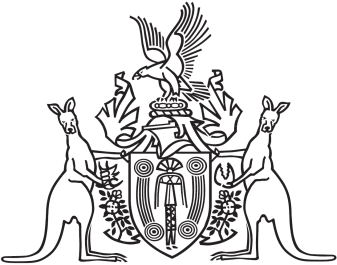 Northern Territory of AustraliaGovernment GazetteISSN-0157-833XNo. S27	24 April 2018Assent to Proposed LawsHer Honour the Administrator declared assent to the following proposed laws:19 April 2018Adoption of Children Legislation Amendment (Equality) Act 2018 (Act No. 4 of 2018)Biological Control Amendment Act 2018 (Act No. 5 of 2018)Criminal Code Amendment (Intimate Images) Act 2018 (Act No. 6 of 2018)Evidence (National Uniform Legislation) Amendment (Journalist Privilege) Act 2018 (Act No. 7 of 2018)Sean O’ConnorClerk Assistant Chamber and Serjeant at Arms